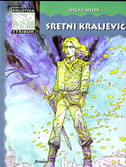 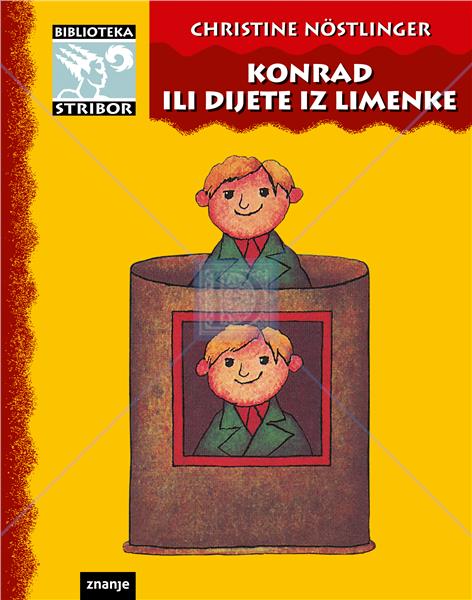 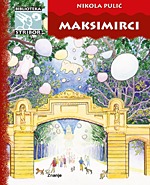           POPIS FILMOVA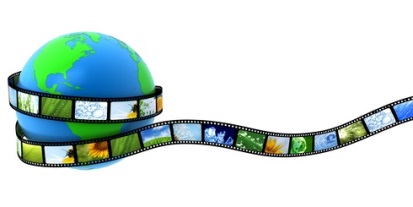 VI. razred, izabrati 9 djela, obavezna prva triVI. razred, izabrati 9 djela, obavezna prva triVI. razred, izabrati 9 djela, obavezna prva tri1.Brlić-Mažuranić, IvanaPriče iz davnine2.Tomaš, Stjepan Mali ratni dnevnik3.Šenoa, AugustPovjestice4.Bitenc, JadrankoTwist na bazenu5.Burnett, Frances HodgsonMali lord Fauntleroy6.Cvenić, Josip Čvrsto drži joy-stick7.Daudet, Alfonse Pisma iz moga mlina8.Dovjak Matković, BlankaZagrebačka priča9.Dragojević, DanijelBajka o vratima10.Hercigonja, ŽelimirTajni leksikon11.Horvat, JožaWaitapu; Operacija Stonoga12.Horvatić, DubravkoJunačina Mijat Tomić13.Kanižaj, PajoTričave pjesme14.Lewis, C. S.Kronike iz Narnije (izbor)15.Mayer, Milutin Dolazak Hrvata16.Mažuranić, FranLišće17.Nazor, Vladimir Veli Jože18.Noestlinger, ChristineKonrad ili dijete iz limenke; Olfi među ženama20.Pulić, NikolaMaksimirci22.Rundek, Melita Psima ulaz zabranjen23.Sienkiewicz,  HenrykKroz pustinju i prašumu24.Storić, ŠimePoljubit ću je uskoro, možda25.Swift, JonathannGulliverova putovanja26.Šajatović, Ivona Tajna ogrlice sa sedam rubina27.Šarić, VlatkoMiško; Rogan28.Twain, MarkKraljević i prosjak29.Wilde, Oscar Sretni kraljevićVI. razredVI. razredVI. razredVI. razred1.Filmska izražajna sredstva: slika, promjenjiva slikajedan od sljedećih filmova:Filmska izražajna sredstva: slika, promjenjiva slikajedan od sljedećih filmova:2.Braća LumierePoliveni poljevač, Ulazak vlaka u stanicu3.G. MeliesPut na Mjesec4.P. KreljaPovratak5.R. ZemeckisForrest Gump6.S. RaimiSpiderman 27.G. LucasZvjezdani ratovi (serijal)8.W. WylerBen Hur11.Kazalište: Sve je to kazalište, Gužva na pozorniciKazalište: Sve je to kazalište, Gužva na pozornici